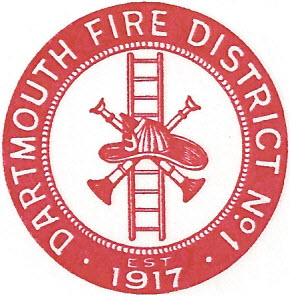 Dartmouth Fire District No.1 10 Bridge Street • Dartmouth, MA 02748 
Telephone (508) 996-1596 • Fax (508) 984-4521 Agenda for November 9, 2016 @ 7:30 PMVendor WarrantPayroll WarrantApprove Meeting Minutes;  September 14, 2016Building MaintenanceEquipment MaintenancePosition of procurement officerPlans for old fire station on Bridge StreetAdjourn